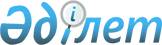 О внесении изменений в некоторые решения Правительства Республики Казахстан
					
			Утративший силу
			
			
		
					Постановление Правительства Республики Казахстан от 7 марта 2012 года № 305. Утратило силу постановлением Правительства Республики Казахстан от 31 октября 2015 года № 870      Сноска. Утратило силу постановлением Правительства РК от 31.10.2015 № 870 (вводится в действие по истечении десяти календарных дней после дня его первого официального опубликования).      Правительство Республики Казахстан ПОСТАНОВЛЯЕТ:



      1. Утвердить прилагаемые изменения, которые вносятся в некоторые решения Правительства Республики Казахстан.



      2. Настоящее постановление вводится в действие со дня подписания и подлежит официальному опубликованию.      Премьер-Министр

      Республики Казахстан                       К. Масимов

Утверждены          

постановлением Правительства

Республики Казахстан    

от 7 марта 2012 года № 305  

Изменения, которые вносятся в

некоторые решения Правительства Республики Казахстан

      1. Утратил силу постановлением Правительства РК от 04.09.2015 № 745 (вводится в действие по истечении десяти календарных дней после дня его первого официального опубликования).



      2. В постановлении Правительства Республики Казахстан от 30 декабря 2004 года № 1441 «Об утверждении Правил ведения охотничьего хозяйства в Республике Казахстан» (САПП Республики Казахстан, 2004 г., № 50, ст. 665):



      в Правилах ведения охотничьего хозяйства в Республике Казахстан, утвержденных указанным постановлением:



      пункт 22 изложить в следующей редакции:

      «22. Деятельность егерской службы охотничьих хозяйств осуществляется в соответствии с Типовым положением о егерской службе субъектов охотничьего и рыбного хозяйств, утвержденным постановлением Правительства Республики Казахстан от 12 ноября 2011 года № 1332.».



      3. Утратил силу постановлением Правительства РК от 04.09.2015 № 745 (вводится в действие по истечении десяти календарных дней после дня его первого официального опубликования).



      4. В постановлении Правительства Республики Казахстан от 14 февраля 2005 года № 141 «Об утверждении Правил рубок леса на участках государственного лесного фонда» (САПП Республики Казахстан, 2005 г., № 8, ст. 75):



      в Правилах рубок леса на участках государственного лесного фонда, утвержденных указанным постановлением:



      пункт 10 изложить в следующей редакции:

      «10. Отвод лесосек, перечет и клеймение деревьев производится в соответствии с Правилами отвода и таксации лесосек на участках государственного лесного фонда, утвержденными постановлением Правительства Республики Казахстан от 12 декабря 2011 года № 1512, и Правилами применения клейм в лесном фонде Республики Казахстан, утвержденными уполномоченным органом в области лесного хозяйства (далее – уполномоченный орган).»;



      подпункт 5) пункта 113 изложить в следующей редакции:

      «5) данные о площадях, пройденных рубкой, вносятся в книгу расхода леса, которая ведется по лесничеству, а сами участки наносятся на планшеты синим цветом сплошной линией с указанием площади, года рубки и сокращенного знака вида рубки в соответствии с Правилами отвода и таксации лесосек на участках государственного лесного фонда, утвержденными постановлением Правительства Республики Казахстан от 12 декабря 2011 года № 1512. Одновременно в таксационное описание вносятся год рубки, площадь, пройденная рубкой, вид рубки, вырубаемый запас по породам, а для молодняков – состав и полнота после рубки.»;



      пункт 161 изложить в следующей редакции:

      «161. В дубовых лесах, пораженных сосудистым микозом, уборке подлежат деревья IV – VI категорий состояния, а в очагах голландской болезни ильмовых – деревья III – IV категорий. Рубку предпочтительно проводить в осенне-зимний период, при этом отбор и клеймение этих деревьев приурочивают к выборке свежезаселенных деревьев и проводят ее в сроки, учитывающие биологию опасных видов насекомых, определенные Санитарными правилами в лесах, утвержденными постановлением Правительства Республики Казахстан от 23 декабря 2011 года № 1591.».



      5. Утратил силу постановлением Правительства РК от 21.11.2012 № 1474 (вводится в действие по истечении двадцати одного календарного дня после первого официального опубликования).



      6. Утратил силу постановлением Правительства РК от 03.06.2014 № 607 (вводится в действие по истечении десяти календарных дней после дня его первого официального опубликования).



      7. Утратил силу постановлением Правительства РК от 17.06.2014 № 664 (вводится в действие со дня его первого официального опубликования).



      8. Утратил силу постановлением Правительства РК от 14.03.2014 № 239 (вводится в действие по истечении десяти календарных дней после дня его первого официального опубликования).
					© 2012. РГП на ПХВ «Институт законодательства и правовой информации Республики Казахстан» Министерства юстиции Республики Казахстан
				